Занятие 1ЗВУК И БУКВА А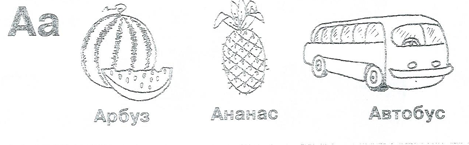 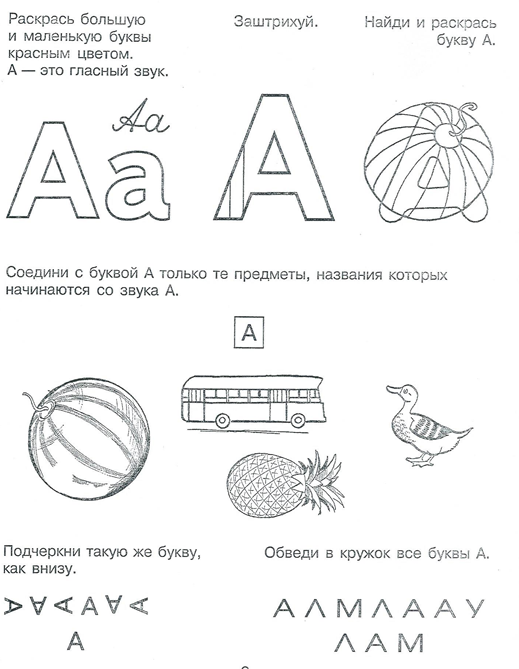 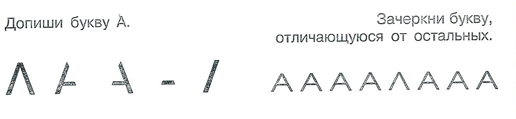 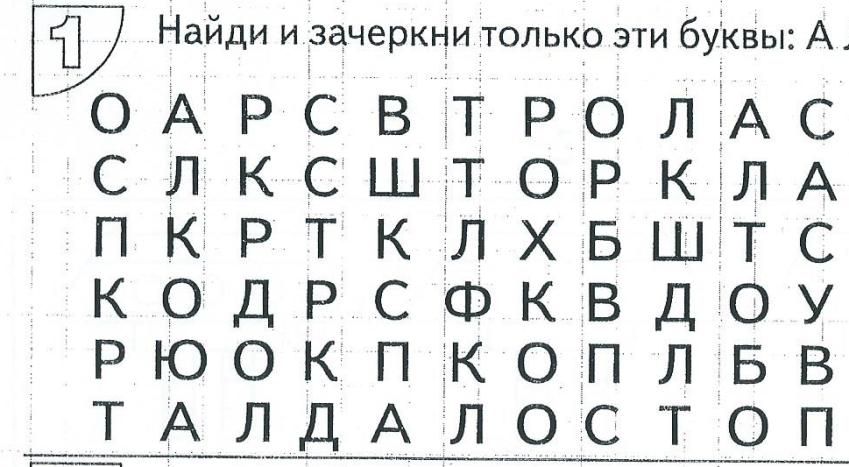 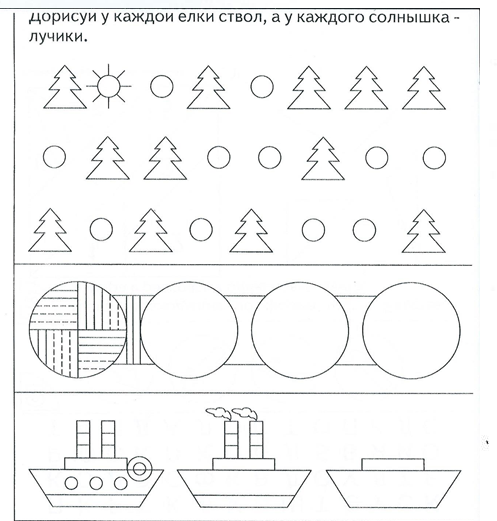 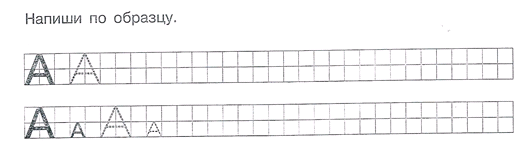 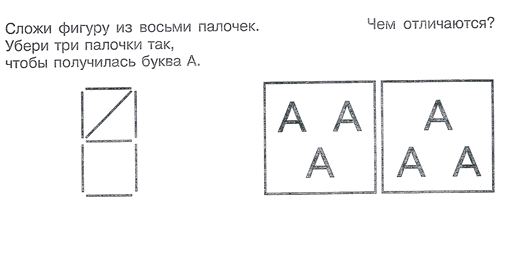 Назови слова, которые начинаются на звук А.